АннотацияТОО «Торговый дом «БМ-Продукт» является торговый домом ТОО «БМ», с эксклюзивным правом, на продажу антидетонатора марки «Альфа Люкс» в странах таможенного союза и за пределами ЕАЭС, единолично в течение срока действия настоящего договора №15-Р от 01.02.2016 г.В связи с истощением мировых запасов нефти и увеличением количества автомобильного транспорта всё острее ставится вопрос о применении альтернативных видов моторного топлива. ТОО «БМ» производит уникальную антидетонационную высокооктановую присадку, марки «Альфа Люкс» (СТ ТОО 910740000014-02-2015) – это присадка на основе кислородосодержащих масел и высокооктановых компонентов. Присадка предназначена для поставки потребителям с целью улучшения качества моторных топлив, а также для процессов компаундирования при производстве автомобильных бензинов, представляющей собой смесь биоэтанола, сивушных масел, антиокислителей, антидетонаторов, ингибиторов коррозии. С добавление ее в бензин, мы получим альтернативный вид топлива «Бензанол» (ГОСТ Р 52201-2004). Это новый сегмент топлива на отечественном рынке, отвечающим всем стандартам «Евро-5», являясь также не подакцизным товаром, преимущество «Бензанола» перед другими топливами очевиден во всех показателях.В смеси бензина и антидетонатора «Бензанола» меньше серы, бензола вредного для мотора. Соответственно, снижается количество продуктов сгорания, которые ведут к повышенному износу агрегата и окисляют масло. В общем, моторное масло, двигатель, свечи зажигания служат дольше. Экономится средства и увеличивается межремонтный срок эксплуатации двигателя. Выхлоп становится более экологичным. Антидетонатор сгорает эффективнее, имеет меньшую теплопроводность и высокое октановое число. Значит, двигатель работает стабильнее, снижается риск его перегрева, а камера сгорания, выпускные клапаны цилиндров и другие части ДВС работают в более благоприятных условиях. Мотор не перегревается при сильной жаре или в городских пробках. Снижение температуры охлаждающей жидкости на выходе из двигателя достигает 15-20 °С. Октановое число антидетонатора может достигать 120 единиц, что делает его пригодным для двигателей всех степеней сжатия топливной смеси, работающих на бензинах всех марок: 76, 80, 92, 95, 98. Профессионалы имеют возможность повысить степень сжатия до 11,5-12,5 единиц и получить повышение мощности двигателя, КПД, крутящий момент и экономичность.Применение антидетонатора:* в зависимости от углеводородного состава в прямогонном бензине (нафте) добавление антидетонатора в процентном отношение будет различной, т.е. с вышеуказанным в таблице разбегом.Товарищество с ограниченной ответственностью «Торговый дом «БМ-Продукт» БИН: 150640020957 / ИИК: KZ179470398990280779 в филиале ДБ АО Альфа-БанкРК, Западно-Казахстанская область, г.Уральск, ул. Ескалиева, д.102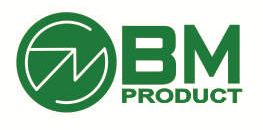 Бензин, литрБензин, литрАнтидетонатор, литрАнтидетонатор, литрБензанол (БИ) или Бензин (АИ), литрБензанол (БИ) или Бензин (АИ), литрАИ-80: 19,0     5%: 1,092: 20,0АИ-80: 18,0   10%: 2,095: 20,0АИ-92: 19,0     5%: 1,095: 20,0АИ-92: 18,0   10%: 2,098: 20,0АИ-92: 16,0   20%: 4,0102: 20,0Прямогон (нафта)*: 19,0     до 5%: 1,072/76/80: 20,0Прямогон (нафта)*: от 19,0 до 18,0от 5% до 10% от 1,0 до 2,076/80/85: 20,0Прямогон (нафта)*: от 18,0 до 17,0от 10% до 15% от 2,0 до 3,080/85/92: 20,0Прямогон (нафта)*: от 17,0 до 16,0от 15% до 20% от 2,0 до 3,085/92/95: 20,0